January 2016 Dear ParentThe Science department has organised an educational trip to attend an A-Level Science Live Conference, at Piccadilly Theatre, London on 17th March 2016. Sixteen students studying Physics at A-Level have been selected to attend the event. The students will have the opportunity to see and hear five of Britain’s top scientists, all working at the cutting edge of their specialisms. It will also enable students to improve their Physics A-Level results with top tips on examination success from an experienced Science examiner. Students will also receive a well-produced booklet with details about each scientist, the lectures and some general articles about studying Science and working as scientists, as well as a number of pieces from an experienced chief examiner on success with examinations.If you wish to secure a place on this trip for your child, we request a contribution of £23.00 per student to be paid online via ParentPay.  Alternatively, you can pay by cheque made payable to Uxbridge High School. Sixth Form Bursary students will be eligible for a further reduction and will only need to pay £13.00. Payments to be made no later than 30th January 2016.In certain circumstances the school may be able to offer limited financial assistance towards the cost of this trip.  Please contact Ms J Kaur who will arrange for the appropriate form to be sent to you. Students will need to meet at Uxbridge Underground station at 8.50am and will travel by Piccadilly line to Piccadilly Theatre, London. They will return to Uxbridge tube station at approximately 4.30pm. Please ensure that your child has enough fare on their Oyster card to travel. Please provide your child with a packed lunch.  If your child is entitled to Free School Meals they will be provided with a packed lunch. Students are required to wear smart Sixth Form clothing including shoes, no trainers or jeans to be worn. Please note that there are a limited number of places available, which will be allocated on a first come first served basis.  However only students with an exemplary record of behaviour will be eligible to attend. Please complete and return the attached permission/emergency contact form by 30th January 2016.Yours sincerelyMs J KaurAssistant Curriculum Leader Science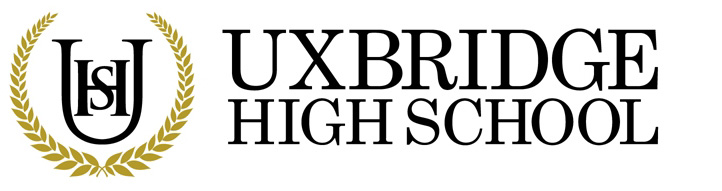 Return to:  Ms J KaurI give my permission for (NAME) _________________________________ of (Form Group) _____________ to attend the trip to Piccadilly Theatre on the 17th March 2016.(please tick as applicable)I give my permission for my child to be given first aid or urgent medical treatment during any school trip or activity.ANY SPECIAL MEDICAL OR DIETARY REQUIREMENTS: ____________________________________________________________________________________________________________________________If your child suffers from Asthma please ensure that the appropriate medication is provided.  If there are any medical reasons why your child may not participate in any of the planned activities please inform the trip co-ordinator.EMERGENCY CONTACT DETAILS:NAME: _______________________________________________________HOME NUMBER: _______________________________________________MOBILE NUMBER: ______________________________________________PARENT SIGNATURE: __________________________________________Dated: _____________________I enclose cheque for the sum of £23.00 as a contribution towards the cost of the trip.I confirm that I have paid £ 23.00  via ParentPayI enclose cheque for the sum of £13.00 as a contribution towards the cost of the trip.I confirm that I have paid £13.00  via ParentPay